ANEXO HFORMULARIO DE ACTA DICTAMENEn el día de la fecha: …13 DE ABRIL DE 2021…………se reúne la C.E. de la Facultad de: Arte y Diseño de la Universidad Provincial de Córdoba, integrada por: GUADALUPE ZURITA DNI N° 30327771, GREGORIO DANIEL PEREYRA DNI N° 13962674 Y GLADYS MIRIAM AROCAS DNI N°13821328 alos fines de tratar el orden del día:Cobertura de: horas universitarias vacantes para el espacio curricular/unidad curricular: ESMALTADO SOBRE METALES 3codigo del espacio curricular / unidad curricular: 24 carga horaria:  2 horas RELOJ SUPLENTES  Turno:……TARDE., Año:TERCERO... Carrera: TECNICATURA UNIVERSITARIA EN ARTES DEL FUEGO... Código:………….. Carácter:SUPLENTE. Modulo Horario contratado.  Fecha de vigencia de la publicación: 17 AL 17 DE MARZO.Horario de dictado:JUEVES DE 14,00 A 17,00 HS. Curso / División: TERCERO. Año/ División única Carga horaria:2 reloj La evaluación de títulos y antecedentes laborales y profesionales de los aspirantes inscriptos para la cobertura del espacio o unidad vacante, determina el siguiente orden de mérito:Aspirantes no merituados (en caso de hubiera), se consignará:Apellido y nombre…………………… ,DNI………………. Título………………. Razones que fundamenten lo dictaminado: No cumple con los requisitos de la convocatoria al no presentar “Propuesta de espacio curricular” solicitados en la RR 192/18.Se acompaña la presente Acta Dictamen del Anexo, con detalle de la valoración del Orden de Mérito resultante.-Firma y aclaración de los miembros de la C.E                                                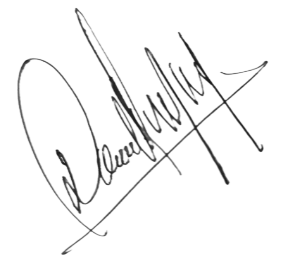 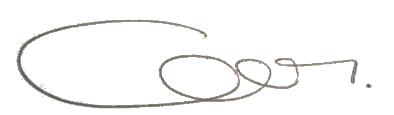 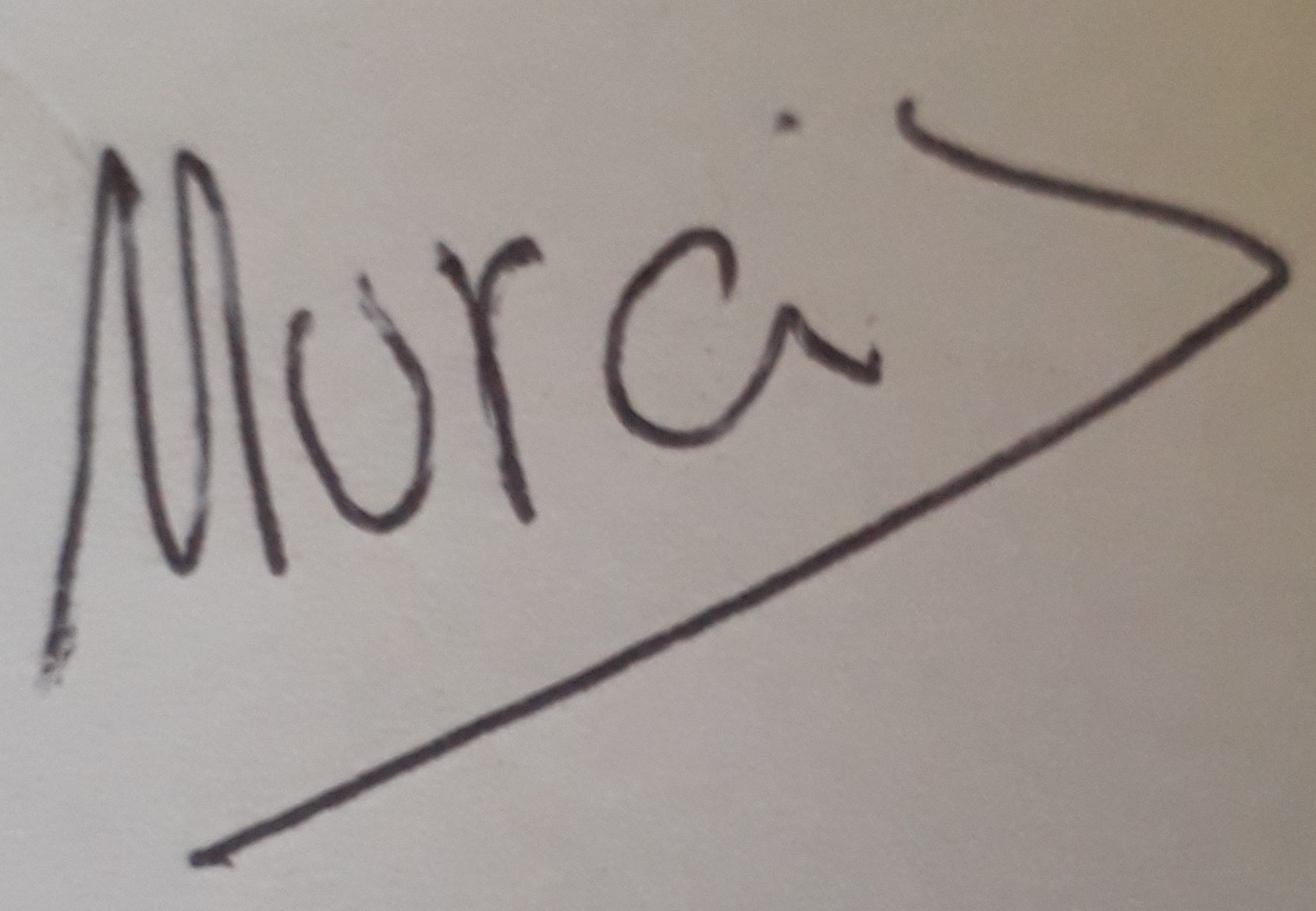 GUADALUPE ZURITA                      GREGORIO D. PEREYRA                      GLADYS M. AROCASDNI 30327771                                     DNI 13962674                                         DNI 13821328N° DE ORDENAPELLIDO Y NOMBREDNITITULACIÓN/ES1FANTINI CARLA AGUSTINA34998412PROFESORA UNIVERSITARIA EN ARTES VISUALES CON ORIENTACIÓN EN ARTES DEL FUEGO (CCC)TÉCNICA SUPERIOR EN ARTES VISUALES CON ORIENTACIÓN EN ARTES DEL FUEGO